Гр 1.3 .теоретическая подготовка водителей категории ВС (3часа)на 15 05 20201.Правовые основы  охраны окружающей среды.Смысловое значение понятий: «охрана природы», «охрана окружающей среды», «природопользование», «экологическая безопасность»Охрана природы – совокупность государственных и общеобразовательных мероприятий, направленных на сохранение атмосферы, растительности и животного мира, почв, вод и земных недр.В 50-х гг. XX в. возникает еще одна форма охраны — охрана среды обитания человека. Это понятие, близкое по смыслу к охране природы, в центр внимания ставит человека, сохранение и формирование таких природных условий, которые наиболее благоприятны для его жизни, здоровья и благосостояния.Охрана окружающей природной среды — представляет систему государственных и общественных мер (технологических, экономических, административно-правовых, просветительных, международных), направленных на гармоничное взаимодействие общества и природы, сохранение и воспроизводство действующих экологических сообществ и природных ресурсов во имя живущих и будущих поколений. В новом природоохранном Федеральном законе (2002) используется термин «охрана окружающей среды», при этом «природная среда» понимается как важнейшая составляющая часть окружающей среды. В последние годы часто используется также термин «защита окружающей природной среды», который близок другому понятию — «охрана биосферы» т.е. системе мероприятий, направленных на устранение негативного антропогенного или стихийного влияния на взаимосвязанные блоки биосферы, на поддержание выработавшейся эволюционно ее организованности и обеспечения нормального функционирования.Охрана окружающей природной среды тесно связана с природопользованием — общественно-производственной деятельностью, направленной на удовлетворение материальных и культурных потребностей общества путем использования различных видов природных ресурсов и природных условий. По Н. Ф. Реймерсу (1992), оно включает в себя:а) охрану, возобновление и воспроизводство природных ресурсов, их извлечение и переработку;б) использование и охрану природных условий среды жизни человека;в) сохранение, восстановление и рациональное изменение экологического равновесия природных систем;г) регуляцию воспроизводства человека и численности людей.Природопользование может быть рациональным и нерациональным. Рациональное природопользование означает комплексное, научно обоснованное, экологически безопасное и неистощительное использование природных богатств, с максимально возможным сохранением природно-ресурсного потенциала и способности экосистем к саморегуляции. Нерациональное природопользование не обеспечивает сохранение природно-ресурсного потенциала, ведет к ухудшению качества природной среды, сопровождается нарушением экологического равновесия и разрушением экосистем.На современном этапе развития проблемы охраны окружающей природной среды рождается новое понятие «экологическая безопасность», под которым понимается состояние защищенности природной среды и жизненно важных экологических интересов человека от возможного негативного воздействия хозяйственной и иной деятельности, чрезвычайных ситуаций, их последствий.Научной основой всех мероприятий по обеспечению экологической безопасности населения и рациональному природопользованию служит теоретическая экология, важнейшие принципы которой ориентированы на поддержание гомеостаза экосистем и на сохранение животного потенциала.косистемы имеют следующие предельные границы такой экзистенции (существования, функционирования), которые необходимо учитывать при антропогенном воздействии (Сайко, 1985):•предел антропотолерантности — устойчивости к негативному антропогенному воздействию, например, вредному влиянию пестицидов;• предел стохетолерантности — устойчивости против стихийных бедствий, например, действия на лесные экосистемы ураганных ветров;• предел гомеостаза — способности к саморегуляции;•предел потенциальной регенеративности, т.е. способности к самовосстановлению.Экологически обоснованное рациональное природопользование должно заключаться в максимально возможном повышении этих пределов для достижения экологически сбалансированного природопользования. Нерациональное природопользование и конечном счете ведет к экологическому кризису.Принципы охраны природы1. Все явления природы имеют для человека множественное значение и должны оцениваться с разных точек зрения. К каждому явлению необходимо подходить с учетом интересов различных отраслей производства и сохранения восстановительной силы самой природы.Так, лес рассматривается прежде всего как источник древесины и химического сырья. Однако леса имеют, кроме того, водорегулирующее, почвозащитное и климатообразующее значение. Лес важен как место отдыха людей. В этих случаях промышленное значение леса отодвигается на второй план.Река не может служить только транспортной магистралью или местом для сооружения гидроэлектростанций. Нельзя использовать ее как место для стока отработанных промышленных вод. Реки доставляют в моря биогенные вещества, необходимые для живых организмов. Поэтому использование реки только в интересах одной отрасли нерационально; необходимо комплексное использование ее в интересах различных отраслей производства, здравоохранения, туризма с учетом сохранения чистоты водоема и восстановления в нем запасов воды.2. Второй принцип заключается в необходимости строгого учета местных условий при использовании и охране природного ресурса. Этот принцип называют правилом региональности. В большей степени он касается использования водных и лесных богатств. На Земле много мест, где сейчас ощущается дефицит пресной воды. Избыток воды в других местах не улучшает затруднительного положения с водой в засушливых районах.Там, где лесов много и они не освоены, допустимы интенсивные рубки, а в лесостепных районах, в центральных промышленных густонаселенных областях России, где лесов мало, эти ресурсы надо расходовать очень бережно, с постоянной заботой об их возобновлении.Правило региональности действует и в отношении животного мира. В одних районах промысловые животные нуждаются в строгой охране, в других, при высокой численности, возможен интенсивный промысел.3. Третий принцип состоит в том, что охрана одного объекта означает одновременно охрану и других объектов, тесно с ним связанных.Охрана водоема от загрязнения – это одновременно охрана рыб, обитающих в нем. Сохранение с помощью лесов нормального гидрологического режима – это и предупреждение эрозии почвы, и многое другое.Часто в природе складываются отношения противоположного характера, когда охрана одного объекта приносит вред другому. Охрана лосей приводит к их перенаселенности, и это наносит ощутимый ущерб лесу из-за повреждения подроста.Значительный вред растительности некоторых национальных парков Африки приносят слоны, в избытке населяющие эти территории.Поэтому охрана каждого природного объекта должна быть соотнесена с охраной других природных компонентов.Охрана природы должна быть комплексной. Охраняться должна не сумма отдельных природных ресурсов, а природный комплекс (экосистема), включающий различные взаимосвязанные компоненты.Охрана и использование природы – на первый взгляд, два противоположно направленных действия человека. Однако антагонистического противоречия между этими действиями нет. Важно разумное соотношение использования и охраны природы, что определяется количеством и распределением ресурсов, экономическими условиями страны, социальными традициями и культурой населения.К специальным формам охраны природы относится создание заповедников, заказников и других особо охраняемых природных территорий (ООПТ). В настоящее время в мире насчитывается более 2600 особо охраняемых природных территорий площадью свыше 4 млн км2, что составляет 3% площади суши. Из этого числа 2300 составляют национальные парки. Доля национальных парков в сравнении со всей площадью природных охраняемых территорий составляет более 75% во Франции, Ирландии, Польше; 50-75% в Канаде, Италии, Норвегии, Швеции, Финляндии; 25-50% в Греции, Испании, США, Швейцарии.Система национальных парков занимает господствующее положение в Колумбии – 97% всей охраняемой площади, Аргентине – 94%, Перу – 91%, Парагвае – 90%, Коста-Рике и Бразилии – по 80%. Наибольшими относительными размерами охраняемых природных территорий среди всех стран мира отличается Новая Зеландия. Охраняемые территории занимают около 16% площади страны.Решаемые ООПТ задачи разнообразны. Благодаря ООПТ возможно обеспечить экологическое равновесие на территории; сохранить типы местообитания ценных и ресурсных видов растений и животных, разнообразие экосистем; сохранить природные объекты, важные для науки и образования. Для выполнения своих функций и задач система ООПТ должна обладать следующими свойствами:1. Функциональной развитостью, т.е. природоохранный комплекс должен содержать в себе все функциональные типы элементов, необходимые для реализации стоящих перед ним задач.2. Территориальной взаимосвязанностью или пространственным объединением отдельных функциональных типов элементов в единую формируемую сеть.3. Географической репрезентативностью, т.е. охватом видами ООПТ всего исторически сложившегося ландшафтного разнообразия, в т.ч. эталонных и уникальных объектов.4. Технологической работоспособностью – сеть ООПТ должна быть достаточного территориального объема, чтобы определить современное состояние объектов, тенденций развития и что является факторами риска.5. Открытостью, т.е. принципы построения системы ООПТ должны обеспечивать возможность постоянного усовершенствования его структуры без коренной перестройки, возможность поэтапного ее формирования, допускать всевозможные усложнения и разветвления сети.6. Организационной завершенностью, т.е. охватом всех стадий, начиная от информационного освоения территории и кончая непосредственным созданием ООПТ.7. Простотой устройства, это, с одной стороны, основа эффективного управления системой, с другой – понимания населением задач, стоящих перед ООПТ, принципов строения и особенностей функционирования.Особо охраняемые природные территории представлены заповедниками, заказниками, национальными парками, резерватами и др.Заповедник – особо охраняемое законом или обычаями пространство (территория, акватория), нацело исключенное из любой хозяйственной деятельности (в т.ч. посещения людьми) ради сохранения в нетронутом виде природных комплексов (эталонов природы), охраны видов живого и слежения за природными процессами (Н.Ф.Реймерс).Основные направления деятельности заповедников следующие:1. сохранение неприкосновенных участков природы (эталоны природы);2. сохранение редких и ценных видов и объектов природы;3. воспроизводство важных для человека видов;4. комплексное стационарное изучение природы.На территории заповедников запрещается эксплуатация природных ресурсов; уничтожение диких животных, их нор и гнезд; повреждение растительности и другие действия, вызывающие нарушение естественного состояния природы; строительство объектов, не связанных с деятельностью заповедника. Определенным образом ограничивается движение людей и средств транспорта.С целью сохранения и восстановления природных условий на территории заповедников допускается добыча животных для регулирования их численности и с целью научных исследований; сенокошение для сохранения сложившихся ассоциаций растительности, проведение биотехнических мероприятий; использование земельных участков для экспериментальных исследований и потребностей заповедника. В заповедниках допускаются санитарные рубки, рубки ухода за лесом, проведение противопожарных мероприятий, борьба с вредными насекомыми при их массовом размножении и истребление волков.Заповедники имеют особое значение в системе охраны растительного и животного мира, во-первых, вследствие сохранения генофонда животных и растений; во-вторых, изучение структуры и функций первичных биогеоценозов имеет фундаментальное значение для понимания сущности законов биосферы в целом.Велика роль заповедников в развитии зоологии. Основной запас современных знаний по экологии позвоночных животных создан работами заповедников. В каждом заповеднике ведется постоянно «Летопись природы», представляющая источник фактического материала. В заповедниках исследования по практически важным видам животных имеют большую географическую полноту. Это позволяет выяснить взаимоотношения видов с природной средой, особенности их жизни в разных условиях.Одним из важных направлений научной работы заповедников является изучение влияния человека на природу и природных воздействий на человеческую деятельность. Прогноз направления и скорости изменения биогеоценозов при разных формах и уровнях воздействия человека необходим для разработки путей управления природой.Некоторые заповедники снабжали охотничьи хозяйства животными для интродукции. Например, из Воронежского заповедника были интродуцированы бобры, из Сихотэ-Алинского – пятнистые олени, из Баргузинского – соболи, из Хоперского – выхухоль.Каждый заповедник располагает стационарными участками для наблюдений. При закладке стационаров необходимо соблюдать следующие требования:1. Стационарные площади, профили и трансекты должны отражать всю совокупность вариантов, относящихся к вариантам коренного типа, представленным в заповеднике. Например, в горных заповедниках требуется охватить сообщества всех высотных поясов; в заповедниках, приуроченных к долинам рек, - сообщества, испытавшие влияние реки (например, в Окском заповеднике – сообщества поймы реки Оки, современных и древних террас, междуречных пространств) и т.д.2. Необходимо обеспечить системой наблюдений сообщества, трансформированные деятельностью человека или стихийными факторами. Не менее важно проводить режимные наблюдения в местах, сохранивших следы давних нарушений. Например, сплошные и выборочные рубки, сбор живицы, лесопосадки, проводившиеся до организации заповедника, отразились в сообществах.3. Профили, заложенные на территории заповедника, в некоторых случаях целесообразно выводить на сопредельные территории. Например, для заповедника в пойме желательно вывести профиль на водораздел для достаточно полного охвата и характеристики динамических процессов, происходящих в ландшафтах заповедника.4. Необходимо охватить стационарными наблюдениями возможно большее число местообитаний редких видов.5. Для пространственного совмещения наблюдений за состоянием ботанических и зоологических объектов необходимо размещать стационары на одной территории. По такому же принципу организуются полигоны экологического мониторинга в биосферных заповедниках.6. Стационары должны быть четко фиксированы на местности системой маркировочных знаков и иметь единую нумерацию.1. Цели охраны природы. Охрана окружающей среды должна быть постоянной заботой водителя. Вредное воздействие автомобиля на окружающую среду, проявляется прежде всего в выбросе в атмосферу отработавших газов, в составе которых имеются токсичные вещества: окись углерода, некоторые углеводороды, альдегиды, наибольшую опасность представляет окись углерода – продукт неполного сгорания топлива. Выделение окиси углерода зависит от технического состояния системы питания, зажигания и от режимов работы двигателя. Наибольшее количество окиси углерода выделяется при работе двигателя на режим холостого хода. (У карбюраторного двигателя она может доходить до 10-12% по объему отработавших газов, у дизеля – до 5% и на режиме разгона. 2. Методы охраны природы. Для уменьшения содержания окиси углерода в отработавших газах следует соблюдать некоторые правила: избегать работы двигателя на режиме холостого хода; выключать двигатель, когда продолжительность работы на холостом ходу составит 2 минуты и более; начинать движение только после прогрева двигателя не менее, чем в течение 1 минуты летом и 3-4 минуты зимой; открывать дроссельную заслонку, нажимать на педаль подачи топлива следует равномерно; движение автомобиля должно быть по возможности прямолинейно, при маневрировании не следует производить поворотов, соблюдать умеренную скорость движения; управлять автомобилем в соответствии с дорожной обстановкой, планировать маневрирование, соизмерять скорость движения с возможностью проезда на зеленый свет светофора, исключая бесполезное торможение; следить за техническим состоянием системы питания и зажигания, своевременно производить ТО и ремонт, периодически проверять содержание окиси углерода в отработавших газах карбюраторных двигателей (при ТО и осмотрах не менее одного раза в год); регулировку карбюратора в режиме холостого хода совмещать с проверкою отработавших газов на содержание СО. 2. Объекты природы, подлежащие правовой охране. Автомобиль может вредно воздействовать также на почву и водоемы. Вождение автомобиля вне дорог ведет к уплотнению почвы, разрушений ее верхнего, наиболее благоприятного для растений слоя. После проезда машины по местности остается глубокая колея, которая долго не зарастает, особенно в северных районах страны. Мойка машины на берегу водоема приводит к попаданию в почву и воду нефтепродуктов, оскудению и гибели растительного и животного мира. Техническое обслуживание автомобиля производится только в оборудованных для этого местах. Мойки машин должна быть организована с использованием оборотного водоснабжения, а стоянка канавы должны подвергаться очистке. Отработавшие масла следует сливать в специальные емкости на заправочных станциях, откуда масло отправляется на регинирацию. Загрязненные масляные и топливные фильтры следует собирать в специальную отведенную для этого тару. 4. Системы органов, регулирующих отношения по правовой охране природы, на компетенции, права и обязанности. Ответственность за нарушение законодательства об охране природы. Складывающаяся в Российской Федерации и Чувашской Республике экологическая ситуация ставит задачу государственного регулирования использования охраны природных ресурсов и окружающей среды. Государственное регулирование подразумевает сохранение за властными органами функции контроля и управления качества природной среды и степени антропогенной нагрузки на нее, нормирование размеров платы за природопользование.В нынешних условиях, когда происходит изменение методов управления во всей экономике страны, осуществляется переход к экономическим методам управления природопользованием, особое место в деятельности государственных органов занимают разработка и внедрение природоохранного законодательства. До 1988 года в республике природоохранную деятельность осуществлял ряд ведомственных инспекторских служб. В 1988 году на базе этих инспекторских служб был создан Государственный комитет по охране природы (Госкомприрода). В последующей (в феврале 1992 года) Госкомприрода была реорганизована в Министерстве экологии и природных ресурсов (Минэкология), в январе 1994 года в в Министерство природных ресурсов и охраны окружающей среды. Основными задачами Минприроды Чувашской Республики как основного государственного пориродоохранного органа являются: обеспечение комплексного управления в области охраны окружающей среды и природных ресурсов на основе принципов научно-обоснованного сочетания экологических и экономических интересов общества; установление допустимых норм и нормативов антропогенных нагрузок на окружающую среду; координация деятельности министров, ведомств, предприятий, учреждений и организаций в области охраны окружающей среды и природных ресурсов; совершенствование экономического, правового и административного механизмов в области охраны окружающей среды и природных ресурсов; организация и осуществление государственной экологической экспертизы, государственного контроля в области охраны окружающей среды и использования природных ресурсов; оценка и прогнозирование состояния окружающей природной среды, ресурсного потенциала республики. Кроме вышеперечисленного, к компетенции Минприроды Минприроды ЧР относятся: ограничение и приостановка деятельности предприятий и объектов, если их эксплуатация осуществляется с нарушением природоохранного законодательства и лицензий на использование природных ресурсов с превышением лимитов выбросов или сбросов загрязняющих веществ; выдача разрешений на захоронение промышленных, коммунальнобытовых и иных отходов, на выбросы загрязняющих веществ в окружающую среду, на использование природных ресурсов; предъявление исков, возмещение ущербы, причиненного в результате нарушения природоохранного законодательства; взимание платы за загрязнение окружающей среды; обеспечение населения экологической информацией. В последние годы в РФ и ЧР разработаны законодательные акты, которые призваны закрепить современные принципы природоиспользования. В частности, эти документы построены на признании приоритета охраны жизни и здоровья человека. ЧР входит в состав РФ. Наша республика подписала федеральный Договор о разграничении полномочий между федеральными органами государственной власти и органами власти ЧР. При этом Федеральный договор относит природоиспользование, охрану окружающей среды и обеспечение экологической безопасности, особо охраняемые территории к совместному ведению федеральных органов и республиканских органов ЧР. К ведению республики относятся следующие функции: определение основных направлений охраны окружающей среды; учет и оценка состояния природных ресурсов, ведения кадастров, представляющих свод данных о количественных и качественных свойствах природных ресурсов и природных объектов; финансирование и материально-техническое обеспечение экологических программ; выдача разрешений на размещение промышленных предприятий; осуществление государственной экспертизы и контроля, организация природно-заповедного дела, обеспечения населения экологической информацией. В РФ, в том числе и в ЧР действуют следующие законы, регулирующие правовые вопросы в области природоиспользования: закон о недрах; земельный кодекс; о плате за землю; об охране окружающей природной среды; о порядке пользования природной средой и природными ресурсами. В течение 1994 года с участием Министерства природных ресурсов и охраны окружающей среды приняты Закон Чувашской Республики «О лесе». «Положения о государственных заказниках и памятниках природы», «О плате за землю», постановления Кабинета Министров ЧР «Об экологической безопасности», «О государственной экологической экспертизе». кроме законодательных актов, в ЧР действуют нормативные документы: положение о порядке пользования рыбохозяйственными водоемами; положение о порядке лицензионного лова рыбы; положение о порядке пользования охотничьими ружьями; о запрете авиахимработ с применением пестицидов при обработке сельскохозяйственных культур; о запрете вывоза гальванонламов на полигоны, не приспособленные для хранения токсичных промышленных отходов. В соответствии с Законом РФ «Об охране окружающей природной среды» Министерство природных ресурсов и охраны окружающей среды ЧР и его местные органы осуществляют государственный контроль в области охраны окружающей природной среды. За 1994 год высшим Арбитражным судом ЧР рассмотрено 3 хозяйственных дела по вопросам взыскания имущественного ущерба, причиненного нарушением природоохранного законодательства. В пользу Минприроды ЧР взыскано 145 млн. 860 тысяч рублей.2.Закон об осагоЗакон об ОСАГО 2020 новая редакцияЗакон "Об обязательном страховании гражданской ответственности владельцев транспортных средств" № 40 ФЗ включает все изменения до 1 января 2020 г.Федеральный Закон об ОСАГО последняя редакция 2020 годаФедеральный закон от 25 апреля 2002 г. N 40-ФЗ «Об обязательном страховании гражданской ответственности владельцев транспортных средств» (далее - Закон об ОСАГО) стал основным инструментом регулирования важнейших процессов в нашем обществе. Речь идёт о ситуациях, при которых наступает ответственность за нанесения вреда третьим лицам с участием транспортных средств различного типа. В данный законодательный акт постоянно вносятся корректировки, отражающие мнение общества и правоведов в знаковых вопросах действующего правового регламента. Новый закон об ОСАГО 2020 года со всеми изменениями и уточнениями вступил в действие с 1 июля 2017 года.Суть закона об обязательном страховании гражданской ответственностиЭтот законодательный акт описывает все ключевые понятия и основные процедуры, позволяющие защитить права пострадавших при аварии на дороге.Согласно положениям закона, виновные обязаны нести материальную ответственность в целях компенсации вреда, причинённого здоровью и собственности пострадавшей стороны.Данная ответственность определена и ограничена специальным видом обязательного страхования, основным документом которого является полис ОСАГО.Закон об обязательном страховании гражданской ответственности предписывает всем владельцам транспортных средств страховать существующие риски причинения вреда третьим лицам вне зависимости от материальных возможностей и желания. Эксплуатация транспорта на территории России без полисов ОСАГО запрещена.Глава I Общие положенияСтатья 1 Основные понятияСтатья 2 Законодательство Российской Федерации об обязательном страховании гражданской ответственности владельцев транспортных средствСтатья 3 Основные принципы обязательного страхованияГлава II Условия и порядок осуществления обязательного страхованияСтатья 4 Обязанность владельцев транспортных средств по страхованию гражданской ответственностиСтатья 5 Типовые условия договора обязательного страхованияСтатья 6 Объект обязательного страхования и страховой рискСтатья 7 Страховая суммаСтатья 8 Государственное регулирование страховых тарифовСтатья 9 Базовые ставки и коэффициенты страховых тарифовСтатья 10 Срок действия договора обязательного страхованияСтатья 11 Действия страхователей и потерпевших при наступлении страхового случаяСтатья 11.1 Оформление документов о дорожно-транспортном происшествии без участия уполномоченных на то сотрудников полицииСтатья 12 Порядок осуществления страхового возмещения причиненного потерпевшему вредаСтатья 12.1 Независимая техническая экспертиза транспортного средстваСтатья 13 Страховая выплатаСтатья 14 Право регрессного требования страховщикаСтатья 14.1 Прямое возмещение убытковСтатья 15 Порядок осуществления обязательного страхованияСтатья 16 Обязательное страхование при ограниченном использовании транспортных средствСтатья 16.1 Особенности рассмотрения споров по договорам обязательного страхованияСтатья 17 Компенсации страховых премий по договору обязательного страхованияГлава III Компенсационные выплатыСтатья 18 Право на получение компенсационных выплатСтатья 19 Осуществление компенсационных выплатСтатья 20 Взыскание сумм компенсационных выплатГлава IV СтраховщикиСтатья 21 СтраховщикиСтатья 22 Особенности осуществления страховщиками операций по обязательному страхованиюСтатья 23 Замена страховщикаГлава V Профессиональное объединение страховщиковСтатья 24 Профессиональное объединение страховщиковСтатья 25 Функции и полномочия профессионального объединения страховщиковСтатья 26 Правила профессиональной деятельностиСтатья 26.1 Соглашение о прямом возмещении убытковСтатья 27 Обязанность профессионального объединения по осуществлению компенсационных выплатСтатья 28 Имущество профессионального объединения страховщиковСтатья 29 Взносы и иные обязательные платежи членов профессионального объединенияГлава VI Заключительные положенияСтатья 30 Информационное взаимодействиеСтатья 31 Международные системы обязательного страхования гражданской ответственности владельцев транспортных средствСтатья 32 Контроль за исполнением владельцами транспортных средств обязанности по страхованиюСтатья 33 О вступлении в силу настоящего Федерального законаСтатья 34 Приведение нормативных правовых актов в соответствие с настоящим Федеральным закономКонтроль над исполнением законаКонтролировать наличие полисов ОСАГО у водителей обязаны сотрудники дорожной полиции. Кроме того, при создании всеобщей базы данных страхователей этим вопросом станет заниматься отдельная государственная структура.В 2019 году отсутствие полиса ОСАГО влечёт за собой наложение штрафа в размере 500 рублей. Просроченная страховка станет причиной применения штрафных санкций в размере 1000 рублей. Штраф за отсутствие водителя в страховом полисе составляет 500 рублей. Для приобретения полиса ОСАГО необходимо иметь на руках диагностическую карту технического состояния автомобиля.В ближайшее время законодательные органы планируют значительное увеличение финансовой ответственности за нарушение в этой области, которые будут отражены в новой редакции Закона об ОСАГО.Изменения 40-ФЗ об ОСАГО и перспективы дальнейшей эволюцииНедавним важным изменением Закона об ОСАГО стала корректировка сроков осмотра представителями страховых компаний повреждённого автомобиля. Раньше страховщик мог проводить экспертизу повреждений в течение 5 дней с момента предоставления транспортного средства к осмотру. Новое положение обязывает страховую организацию проводить оценку ущерба в течение 5 дней с момента подачи заявления о ДТП страховщику.Одновременно был введён запрет на независимую экспертизу, которая зачастую проводилась в пользу одной из сторон. Документы с оценкой ущерба, созданные на основе самостоятельно организованной экспертизы, в настоящий момент не имеют юридической силы.Срок рассмотрения любых претензий владельцев транспортных средств, предъявляемых к страховым компаниям, увеличен с пяти дней до десяти.С 1 сентября срок действия полиса ОСАГО не может быть меньше одного календарного года.С мая 2017 года в России будет действовать натуральное возмещение по ОСАГО, которое коренным образом изменит ситуацию на рынке автострахования. Прямые денежные компенсации будут заменены перечислением денег на счета СТО, занимающиеся ремонтом повреждённых автомобилей. Список ремонтных мастерских, с которым страховая компания заключает договор, должен был опубликован на официальном сайте страховщика. Если предложенные сервисы по каким-то причинам не устраивают страхователя, то он может обратить в страховую компанию с аргументированным заявлением. Этот механизм вступил в силу 28 марта 2017 года, когда внесённые изменения были утверждены Президентом РФ В.В. Путиным.В этом году увеличены страховые выплаты по ОСАГО по Европротоколу, лимит которых теперь составит 100 000 рублей. Денежная компенсация при страховых случаях будет предоставляться, если счёт СТО превышает лимит в 400 000 рублей, а страхователь не желает доплачивать разницу из своего кармана. Финансовое возмещение также будет осуществляться:
- при высоких рисках нарушения сроков ремонта (30 дней),
- в случае невозможности восстановления аварийного транспортного средства,
- при наличии дополнительных письменных соглашений на этот счёт между страхователем и страховщиком.Дебаты вокруг статей нового Закона об ОСАГО продолжаются и в настоящее время. Причина разнообразных трений заключается в следующих позициях:недостаточная ответственность страховых компаний за выполнение своих обязательств;возможность двоякого толкования некоторых положений, которые не совсем точно определяют ситуации и понятия;высокая вероятность неадекватных выводов судебных инстанций, которые зачастую оказываются в трудно разрешимых правовых казусах;распространение поддельных полисов ОСАГО;необходимость доплаты за ремонт пострадавшего автомобиля «из кармана» пострадавшей стороныКроме перечисленных пунктов существует ещё ряд позиций, требующих дальнейшей доработки с учётом объективных реалий. Поэтому даже новая редакция Закона об ОСАГО однозначно будет подвергаться различным корректировкам в ближайшем будущем.Так с 1 января 2017 года приобрести полис ОСАГО можно будет через интернет. Одновременно вступит в силу право регрессного требования страховой компании к лицу, причинившему вред в определённых Законом случаях. Особыми пунктами выделяется ответственность за умышленное предоставление недостоверных сведений при покупке электронного полиса ОСАГО, которое приводит к занижению стоимости страховки. В этом случае виновная сторона не только оплатит ремонт транспортного средства, но и возместит страховой компании разницу в страховом полисе.Такая законодательная практика, по мнению экспертов, является нормальным явлением цивилизованного общества, желающего защитить права своих граждан в справедливом правовом поле. Специфика этого закона России заключается в неоднозначном отношении к исполнению положений законодательства, усложняемом многочисленными попытками страховых сообществ занизить или аннулировать свои обязательства. Принимаемые поправки к закону 40-ФЗ об обязательном страховании гражданской ответственности позволяют повышать эффективность данного законодательного акта.3.Практическое занятие .Заполнение бланка извещения о ДТП.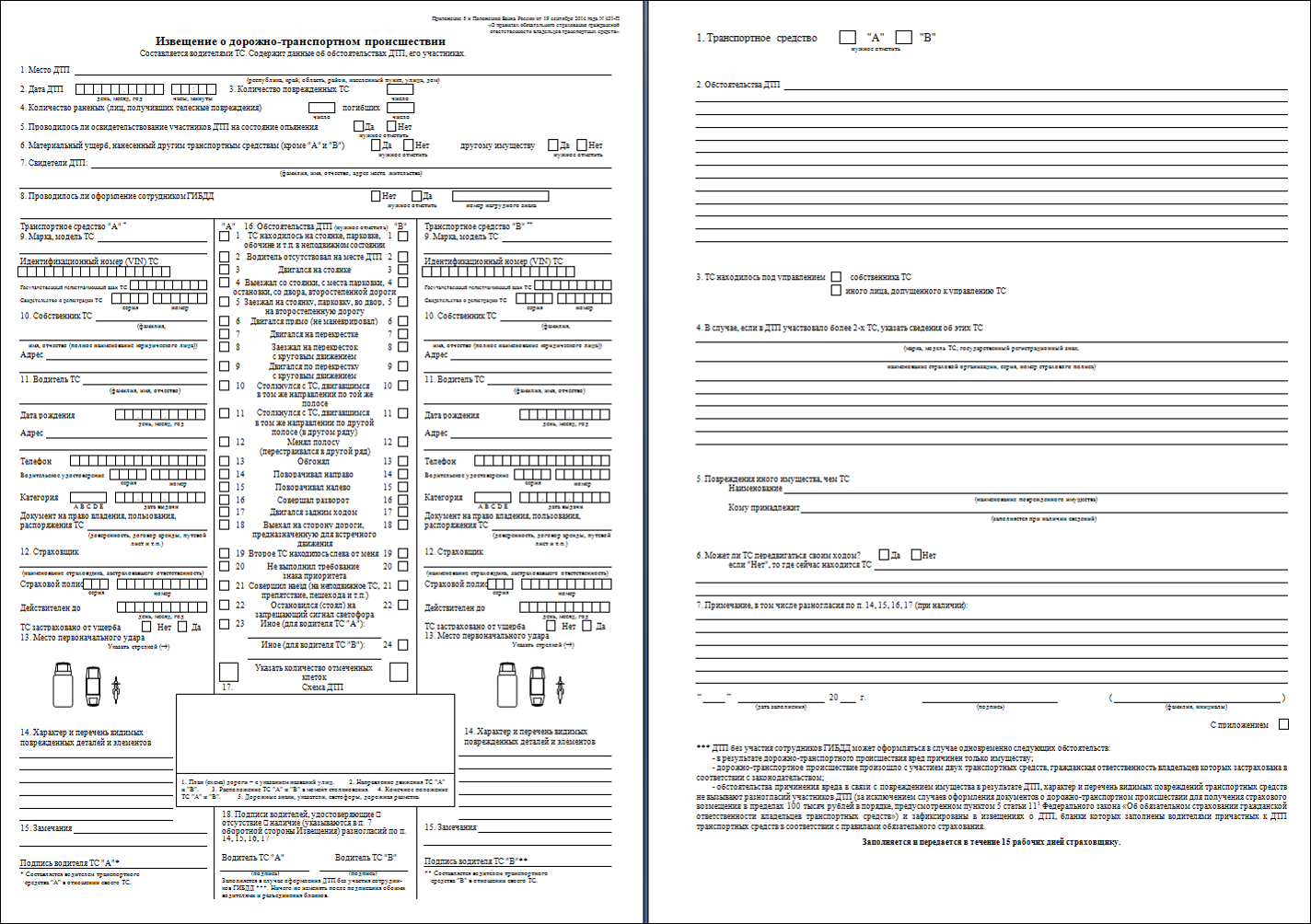 Что такое извещение при ДТПДля чего нужноГде брать бланкКем и когда составляетсяИнструкция и нюансы заполнения по ОСАГОКуда подается и в какой срокЧто делать, если не заполнили на месте происшествияЧто делать после заполненияРаспространенные вопросы, возникшие при оформлении извещенияЧастые ошибкиОбразецЗаключениеЧто такое извещение при ДТПДокумент, являющийся основанием для урегулирования дорожных споров, составляется всеми участниками дорожно-транспортного происшествия, образец заполнения можно отыскать на любом сайте страховщиков в РФ. Единственный случай, когда можно пренебречь его созданием – если происшествие не является тяжелым (нет раненых и погибших, а в аварии пострадало меньше 3 участников) и стороны конфликта решили не обращаться в страховые конторы.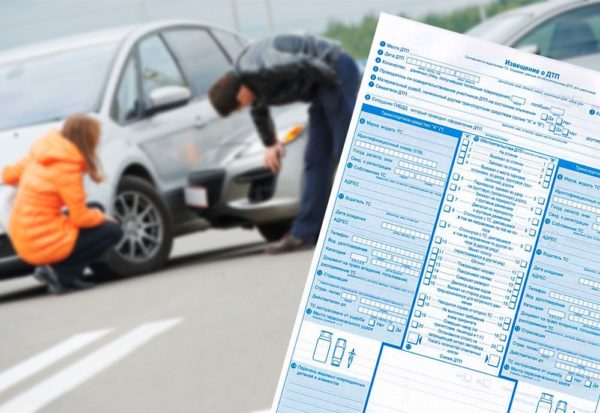 Каждый бланк имеет особый номер, являясь документом строгой отчетности.Это касается обладателей сертификатов ОСАГО. Если автомобилисты оформили КАСКО, проблемы решаются в ином порядке.В случае неправильного заполнения извещения о произошедшем ДТП, водителя ожидают штрафные санкции – 1 тысяча рублей.Для чего нужноЗаполненный бланк понадобится для получения выплаты по полису ОСАГО.Чтобы не было проблем с правильным составлением документа, лучше заранее ознакомиться с порядком внесения в него данных. Страховые компании для этого предусматривают особые памятки, которые рекомендуется держать под рукой.Важно! Известно о множестве случаев, когда потерпевшие не сумели заполнить извещение о ДТП согласно законодательству. Это приводит к тому, что страховщики либо полностью уклоняются от компенсационных выплат, либо затягивают решение проблемы, инициируя длительные судебные разбирательства.Где брать бланкВ соответствии с пунктом 24 Главы IV Правил ОСАГО страховой агент обязан безвозмездно предоставить автовладельцу бланки после заключения договора. Есть возможность получить их при посещении сайта страховщика либо на нашем сайте: скачать и обязательно распечатать.Скачать бланкПравильно заполняем извещение при ДТП:Совет! Если все-таки бланк не был найден пострадавшим, он может попросить его у другого водителя (любого автомобиля). Это абсолютно законно.Бланк имеет лицевую часть (где нужно писать обстоятельства ДТП), которая при заполнении самокопируется на второй экземпляр. В результате каждый из участников, пострадавший и виновник, получают по отдельному документу.Кем и когда составляетсяКаждый участник ДТП, который является пострадавшим, должен иметь после происшествия бланк, заполненный им собственноручно. Виновник аварии также имеет право участвовать в составлении извещения. Особенно это касается описи повреждений автомобилей.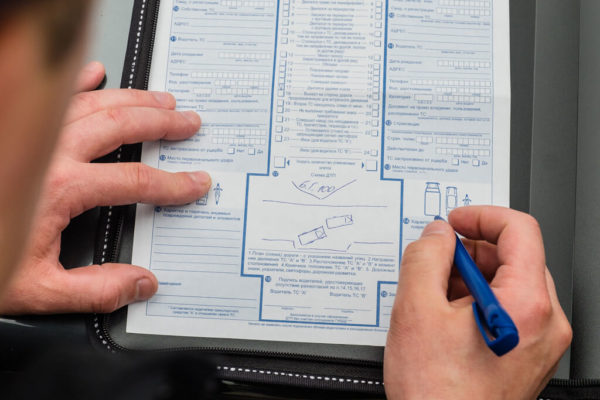 При разборе ДТП сотрудники ГИБДД будут опираться именно на предоставленные водителями документы.Составление извещения в упрощенном порядке возможно, если участников только двое, а ущерб причинен лишь имуществу. Это называется урегулированием страхового случая по европротоколу.Инструкция и нюансы заполнения по ОСАГОЗаполнять графы нужно исключительно синими чернилами и разборчивым почерком. Если потерпевший получил повреждения и не в состоянии вести записи, то составлять документ может кто-то из свидетелей или родственников.При возникновении ДТП в черте города можно вызвать страхового агента (или хотя бы известить его при мелкой аварии). В таком случае он самостоятельно займется оформлением.Важно! Бланк не должен иметь надрывов, пятен и исправлений.Структура документа:Лицевая часть извещения – здесь вписывают время и дату происшествия, персональные данные потерпевших и виновников, информацию о страховых конторах, подробный список повреждений, причиненных транспортным средствам, дополнительные данные по пунктам. Также на главной стороне рисуется схема произошедшего события;Оборотная сторона – здесь следует указать на особенности ДТП, перечень всей техники, побывавшей в нем, внести свидетельские показания третьих лиц, отметки об установленных на ТС видео регистрирующих устройствах (если они соответствуют требованиям ПДД), сделать прочие отметки.Все пункты основной стороны должен заполнить владелец поврежденной техники (кроме пункта 18 из «общих сведений» и пункт 17 «Схема ДТП» — здесь информацию записывает другой водитель).Главная сторона документа должна быть подписана всеми участниками события дважды, поэтому все внесенные данные следует согласовать с каждым из них. А если в момент разбора на месте находятся сотрудники полиции, то поставить визу должен и старший наряда, обязательно наличие информации о должности, звании, личные данные (фамилия, имя и отчество) номер жетона.Также полезными будут заметки о присутствующих свидетелях:Ф.И.О;Адреса и контактные сведения.Важно! Только указанные в бланке повреждения транспортных средств будут компенсироваться страховой компанией.Если один из автомобилей застрахован по программе КАСКО, то это отмечается в особой графе «Автомобиль застрахован от ущерба» — галка в клетке «Да», если есть только сертификат ОСАГО, то отмечается пункт «Нет».Схему происшествия следует составлять общими усилиями, соблюдая правила оформления. От этого зависит корректность разбора события сотрудниками полиции. Важно указать, в какую часть автомобиля пришелся первый удар (стрелкой).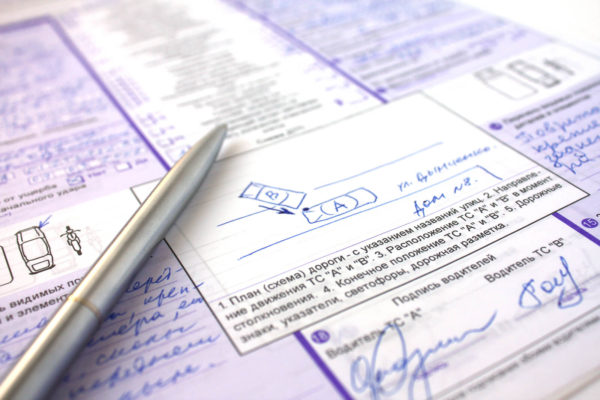 Отметить характер видимых повреждений (вмятины, трещины), перечислить сломанные детали и элементы кузова.Важно четко определить положение ТС в момент аварии относительно местных улиц, сооружений, ближайших деревьев. Вычертить на рисунке дорожную разметку и светофоры. Если имеются следы шин на дорожном покрытии (оставленных при торможении), то показать и их.Справка! Если при разборе сотрудниками ГИБДД будут выявлены серьезные разногласия между водителями, то приоритетной информацией будут считать те сведения, которые имеются в 16 пункте документа.Полицейские при оценке действий участников дорожного движения будут оценивать все маневры, которые могла помочь избежать аварии или наоборот – привели к усугублению ситуации. Поэтому водителю нужно ясно указать, что он предпринимал в момент столкновения, до и после него.После проставления подписей бланк разъединяется на части: основная, заполненная пишущей ручкой и скопированный экземпляр. Оба фрагмента имеют равноправное значение. Оборотная сторона также заполняется каждым участником.Пример заполнения первого раздела извещения второстепенной части:«Обстоятельства ДТП – в 22.00 двигался по улице Уточкина по направлению Восточного проспекта в левом ряду. В момент перестроения в правый ряд произошло столкновение с а/м Volvo… при следующих обстоятельствах…»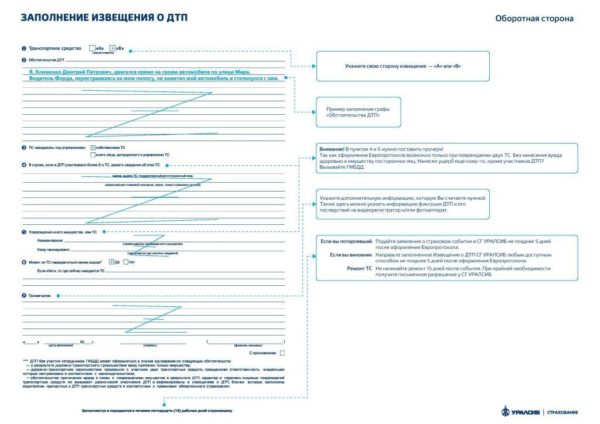 Прочие графы:Данные обо всех ТС, которые приняли участие в происшествии;Есть ли повреждения;Может ли данный транспорт двигаться самостоятельно;Велась ли видеозапись ДТП. Если да, то каким устройством (тип модель, на каком а/м установлена).Важно! Во избежание недоразумений свободные поля (без текста) после заполнения следует аккуратно зачеркнуть.Видеозаписи могут быть приобщены к протоколу о ДТП только в одном случае: у них есть датчики GPS или ГЛОНАСС.Куда подается и в какой срокЗаполненный бланк направляется потерпевшим в страховую контору, но не позже 5 суток после происшествия.Кроме извещения следует иметь при себе все выданные сотрудниками ГИБДД бумаги. Прибывать необходимо в ту компанию, в которой выдавался полис ОСАГО.Если же учреждение по каким-то объективным причинам не работает, то пострадавшие должны направиться в компанию виновника аварии и извещать ее сотрудников.Справка! В случае отказа возмещать ущерб, претенденты на выплату компенсаций вправе обратиться в РСА (Российский Союз Автостраховщиков).При нарушении сроков подачи документации страховая компания имеет право не выплачивать сумму ущерба.Что делать, если не заполнили на месте происшествияМожет возникнуть ситуация, что один из участников аварии не заполнил извещение:Отказался от данной процедуры;Бежал с места происшествия;Погиб при аварии;Не было лишних бланков.Пункту 41 Правил ОСАГО гласит, что допускается заполнения извещения в одностороннем порядке, если по каким-либо причинам другие участники (или участник) этого не сделали.Заявление пишется пострадавшими в течение 15 суток с момента ДТП.Обязательно указать в бланке:Модель, тип и цвет автомобилей тех водителей, которые не подали извещения;Рекомендуется найти свидетелей аварии, записать их данные в документе.Что делать после заполненияПосле ДТП сотрудники ГИБДД (при их вызове) установят день разбора происшествия. В результате будут выявлены виновные и потерпевшие.Пострадавшая сторона вместе с бланком извещения и документами, подтверждающими его невиновность, прибывает в отделение страховой компании.Сотрудники обязаны принять от гражданина заявление с просьбой компенсировать убытки.Справка! Потерпевшая сторона имеет право на обращение в суд, если уверена, что страховых выплат недостаточно для погашения ущерба.Бывают случаи, когда пострадавшие после ДТП попадают в лечебные учреждения, тогда заботу о составлении извещения придется взять на себя родственникам или друзьям травмированного гражданина.Распространенные вопросы, возникшие при оформлении извещенияПроблемы, возникающие в момент написания:Документ не устанавливает вину кого-либо из участников. Он призван дать максимально объективную оценку возникшей ситуации. Инициатора ДТП определяют сотрудники полиции в результате разбора и необходимых экспертиз, после чего уведомляют участников аварии;Извещение следует заполнять всегда (при необходимости обращения к страховщикам), наличие или отсутствие инспекторов ГИБДД не имеет никакого значения;Если участников ДТП 3 и более, то извещение пишет каждый из них;В случае, когда произошел наезд на препятствие, заполнять документ не придется, владелец полиса ОСАГО компенсации не получит, а гражданин, купивший сертификат КАСКО, сможет оценить ущерб по фактическим повреждениям автомобиля;На обороте извещения подписи ставить не обязательно.При столкновении с животными, строениями или пешеходами, для страховых контор следует писать обычное заявление с просьбой оценить и оплатить ущерб.Справка! Нужно учесть, что иногда аварийный комиссар из страховой службы может пойти навстречу, при обоюдном согласии всех участников, извещения можно переписать.Частые ошибкиЕсли ТС застраховано не было, то виновник будет выплачивать ущерб из собственных средств. Если нет ОСАГО у потерпевшего, то он ничего не получит;Пострадавший забыл уведомить сотрудников страховой службы об аварии и потерял возможность получить деньги в качестве компенсации;Ошибки при составлении извещения;Иногда все бланки заполняет один и тот же человек (тем же почерком, что и остальные документы). Страховщикам это может показаться подозрительным, так как много случаев мошенничества в данной сфере;Исправления в основной текст вносились другими чернилами – еще один повод для отказа выплачивать компенсацию;Нет согласованности: виновник пишет одно, а пострадавшие – совсем другое.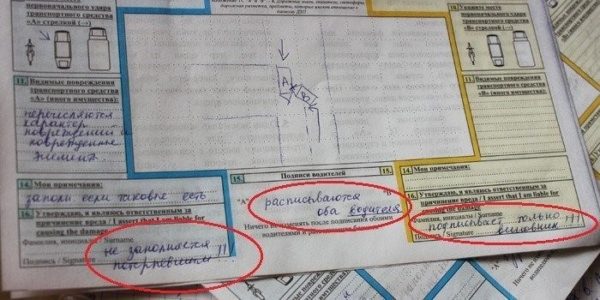 Что делать в случае отказа:Потребовать письменный документ, с указанием причины отказа;Провести независимую экспертизу, оценив ущерб ТС;Собрать все имеющиеся документы, включая чеки, свидетельствующие о дополнительных тратах;Написать заявление в суд.Нужно понимать, что спор со структурой, в штате которой десятки опытных юристов – долгая история. Поэтому уже на этапе поиска страховой компании рекомендуется тщательно изучить местный рынок услуг и выбрать крупную организацию с минимальным процентом отказов.Совет! Чаще всего трудности возникают, когда участники ДТП решили не вызывать ни сотрудников полиции, ни аварийных комиссаров. Одна маленькая ошибка приводит к невыплате компенсации.Довольно часто с ошибками составляется схема ДТП, описание первого удара (указывают список повреждений, а не характер столкновения). Полицейские затрудняются определить виновника, составляют акт об обоюдном нарушении.ОбразецПример заполнения извещения.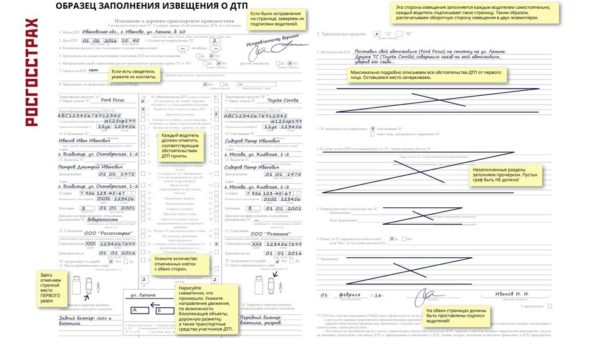 ЗаключениеСоставление извещения о ДТП следует правильно заполнять: аккуратно писать все обстоятельства происшествия, проверять правильность номеров. Одна неверная цифра может привести к потере права на компенсацию.Рекомендуется все же вызывать ГИБДД и извещать страховых агентов, особенно при отсутствии опыта в составлении подобных документов. В этом случае лучше потерять время, но доверить им заполнение бланка уведомления.Задание: Читать лекцию  ответить на вопросы.1.Знать законодательство об охране природы.?2.Ответственность за нарушение законодательства об охране природы?3.Порядок страхования?4.Страховой случай?5.Практическая работа.Заполнить бланк извещения о ДТПОтветы присылать до 19.05.2020 на 

на эл.почту ieliena .zhukova.64@mail.ruИли по номеру тел: 89082004500 (Viber или WhatsApp)